Bid Waiver Request Form (rev 02-2024)Please Note:  Completion of this form does not guarantee the approval of the procurement request.The Board of Governor’s Code Annotated states:  There may be occasions when a competitive bid for any of the above may not be in the University’s best interest.  University Policy 04-06 indicates who may approve a request for bid waiver and under what circumstances.To make a request for bid waiver, please complete the following information and submit to the correct party.  All items must be completed other than items 9, which only applies when the request relates to consultants, and item 12, which only applies if the answer to item 11 is “Yes” and the low bidder was not chosen.Name of the Vendor / Supplier recommended for a contract award or supply or equipment orderName of the Department requesting the bid waiverName of the person in the requesting department who approves this request.  University Policy 15.1 indicates bid waivers below $250,000 can be approved by a Unit Head, below $500,000 must be approved by a Dean or Department Head, and $500,000 or more must be approved by a divisional Vice President.Description of the items or services being requested (include the manufacturer name if applicable)State the purpose of the items or service being requested.Explanation of the reason for a bid waiver request.  Detail the reason items or service are not bid.If the Services are for an Independent Contractor (i.e. PSC), or are for Consulting Services, please answer Part A and B below.  If not, go to Question 10 
Are there other individuals or companies who can potentially provide these or similar services?  If not, please explain how this was determined, and how the service provider was identified?Are there individuals on staff at Wayne State who have the ability and expertise to provide these services or who could be educated, trained, or developed to perform these services. Other options considered prior to determining the need for a bid waiver request 
(include explanation of why any lower cost options were rejected.  If informal quotes were obtained, include copies).Did you receive informal quotes from other companies?  If so, how many and what was the result? (please attach quotes)If the answer to item 11 is yes, and the low bidder was not chosen, please provide detailed information why they were not selected.  Is this purchase required to match existing equipment or part of a standardization program? 
(If so, provide the original purchase order number, supplier name and description of the original purchase.  For equipment, include the property tag number).Is this supplier or specific product/service identified by name, statement of work and dollar amount in a sponsored grant or contract?  (If so, please describe and attach the grant documentation).PASS Services reserves the right to competitively bid, negotiate pricing or to solicit additional information and remains the final authority on all procurement decisions.I am aware of and agree to abide by the University policies and guidelines governing competitive bidding and outside interests, conflict of interest and conflict of commitment.  I confirm that this disclosure abides by the limits specified in these policies and guidelines and does not interfere with my primary obligation to the University.  I do not have, nor does any member of my family, any financial interests in the supplier under consideration. 							     /	. 				Authorized Signature for the Requesting Department 		Date of the request							     /	. 				Typed or Printed Name  					Title						     /	. 				Authorized Signature  					Date of approval / disapproval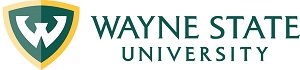 Division of Finance and Business OperationsProcurement & Strategic Sourcing5700 Cass Avenue, suite 4200Detroit, Michigan   48202(313) 577-3734 FAX (313) 577-3747Dollar Amount of the Request$Requisition number (if known)Competitive Bid Exceptions:Granting written exceptions for contracts in excess of $50,000 requiring highly specialized service of professional firms for which a public bid would not be appropriate, or for contracts in excess of $50,000 for the services of independent contractors (Personal Service Contracts) whose expertise is in areas traditionally related to the expertise of the operating unit.  President or designeeVice President & Chief of StaffAll other exceptions, (sole source, scientific judgment, compatible equipment/ service with existing equipment/service, etc.) with written justification from the requisitioner.ProcurementPROCUREMENT / CHIEF OF STAFF USE ONLYApprovedDisapprovedAssociate Director / AVP, P&SS           $50k - $200k    / $200k - $1MVP, FBO$1M+Chief of Staff$50k+ – Professional Services (S23)